Ποιος απ' όλους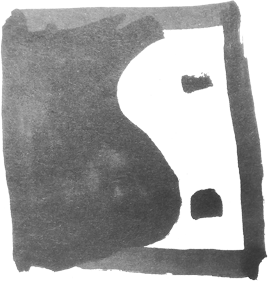 είμ' εγώνέο τραγούδι από τον Βαγγέλη ΜαρκαντώνηΠοιος απ' όλους είσαι εσύ; Αυτός που παίρνει απόφαση να ξεκινήσει, έστω τώρα, για τον προορισμό του. Αυτός που αφήνει τα πάντα πίσω του και ξεκινάει για το πουθενά. Ή κάποιος άλλος που καίγεται στην ανάμνηση της χαμένης αγάπης. Εσύ που τα παρατάς και νικάς πεσόμενος. Ένα αποσυναρμολογημένο ερωτηματικό.... Ποιος απ' όλους είναι ο Βαγγέλης Μαρκαντώνης? Είναι αυτός που έγραψε το τραγούδι και το τραγουδάει αποκλειστικά για εκείνον που θα το ακούσειπαίζουν οι μουσικοίΒαγγέλης Μαρκαντώνης: 12χορδη, ηλ. κιθάραΘάνος Μιχαηλίδης: τύμπαναΒίκτωρας Κουλουμπής: μπάσοΑποστόλης Μπουρνιάς: νταούλι, ρεκΣτέργιος Δήμπας: ηλ. κιθάρακαι ο Γιώργος Βασιλάτος (επί 13 χρόνια συνοδοιπόρος του Βαγγέλη στην Ανοιχτή Θάλασσα, στην ακουστική κιθάρα και τα φωνητικά)ηχογράφηση:  Β. Μαρκαντώνηςμίξη-mastering: Βασίλης Κορρές (Sierra Studios)lyric video by Stoodio.gr